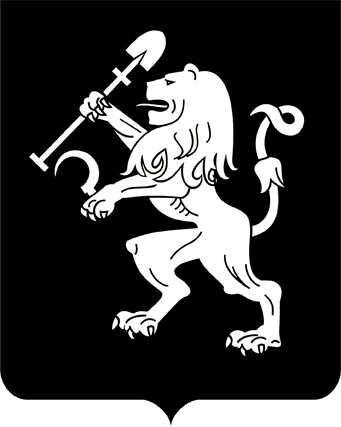 АДМИНИСТРАЦИЯ ГОРОДА КРАСНОЯРСКАРАСПОРЯЖЕНИЕО сносе самовольных построек(г. Красноярск, о. Молокова)В соответствии с пунктом 4 статьи 222 Гражданского кодекса            Российской Федерации, статьей 55.32 Градостроительного кодекса Российской Федерации, статьей 16 Федерального закона от 06.10.2003                № 131-ФЗ «Об общих принципах организации местного самоуправления в Российской Федерации», руководствуясь статьями 45, 58, 59 Устава города Красноярска, распоряжением Главы города от 22.12.2006 № 270-р:1. Осуществить снос бетонного сооружения застроенной площадью 377 кв. м, расположенного на земельном участке с кадастровым номером 24:50:0300290:138 по адресу: Красноярский край, г. Красноярск, о. Молокова, участок 7, и кирпичного сооружения застроенной площадью 225 кв. м, расположенного на земельном участке с кадастровым номером 24:50:0300290:138 по адресу: Красноярский край, г. Красноярск, о. Молокова, участок 7, и земельном участке с кадастровым номером 24:50:0300290:139 по адресу: Красноярский край, г. Красноярск,               о. Молокова, участок 3, в соответствии с каталогами координат характерных точек внешнего контура самовольных построек согласно приложению. 2. В течение семи рабочих дней с даты принятия настоящего распоряжения:департаменту информационной политики администрации города опубликовать сообщение в газете «Городские новости» о планируемом сносе самовольных построек, указанных в пункте 1 настоящего распоряжения;департаменту градостроительства администрации города разместить на официальном сайте администрации города в информационно-телекоммуникационной сети Интернет сообщение о планируемом сносе самовольных построек, указанных в пункте 1 настоящего распоря-жения;муниципальному казенному учреждению города Красноярска «Управление капитального строительства» обеспечить размещение сообщения о планируемом сносе самовольных построек, указанных                       в пункте 1 настоящего распоряжения, на информационном щите в границах земельного участка, на котором они расположены.3. Муниципальному казенному учреждению города Красноярска «Управление капитального строительства» по истечении двух месяцев со дня размещения на официальном сайте администрации города в информационно-телекоммуникационной сети Интернет сообщения                  о планируемом сносе самовольных построек в течение шести месяцев организовать снос самовольных построек, указанных в пункте 1 настоящего распоряжения.4. Настоящее распоряжение опубликовать в газете «Городские  новости» и разместить на официальном сайте администрации города.Заместитель Главы города					               О.Н. Животов09.04.2021№ 55-арх